ҠАРАР                                                                                         ПОСТАНОВЛЕНИЕ                                                                                                 « 12» сентябрь  2017 й.                        № 34                    « 12»  сентября  2017 г.О создании комиссии по внесению дополнений в «Правила благоустройства и санитарного содержания зданий сельского поселения Мерясовский сельсовет муниципального района Баймакский район Республики Башкортостан»В соответствии с Конституцией Российской Федерации,  Градостроительным кодексом РФ от 29.12.2004г.  №190-ФЗ, ч. 1 ст. 14 Федерального закона от 06.10.2003 № 131-ФЗ «Об общих принципах организации местного самоуправления в Российской Федерации», «Методическими рекомендациями по разработке норм и правил по благоустройству территорий муниципальных образований», утвержденными Приказом от 27.12.2011 № 613 Министерства регионального развития Российской Федерации, «Методическими рекомендациями для подготовки правил благоустройства территорий поселений, городских округов, внутригородских районов»,  утвержденными  Приказом Министерства строительства и жилищно-коммунального хозяйства Российской Федерации от 13.04.2017г. № 711/пр, Уставом сельского поселения Мерясовский сельсовет муниципального района Баймакский район Республики Башкортостан,  «Положением  о порядке организации и  проведения публичных слушаний в сельском поселении Мерясовский сельсовет муниципального района Баймакский район Республики Башкортостан»,  в  целях внесения дополнений в «Правила благоустройства и санитарного содержания зданий сельского поселения Мерясовский сельсовет муниципального района Баймакский район Республики Башкортостан» Мерясовский сельский совет муниципального района Баймакский район Республики Башкортостан постановляет:1.Создать комиссию по внесению дополнений  в «Правила благоустройства и санитарного содержания зданий сельского поселения Мерясовский сельсовет муниципального района Баймакский район Республики Башкортостан»Председатель комиссии – глава сельского поселения Мерясовский  сельсовет муниципального района Баймакский район РБ – Хафизова Т.М. 
 Членов комиссии: 
- управляющий  делами администрации сельского поселения Мерясовский  сельсовет – Абдрахимова Э.З. 
- инспектор 2 категории – Хасанов А.Ш.
- депутат  СП Мерясовский с/с МР Баймакский р/н РБ - секретарь комиссии –  Кинзябулатова Р.Р.
- депутат Совета СП Мерясовский с/с МР Баймакский р/н РБ, председатель комиссии по развитию предпринимательства, земельным вопросам, благоустройству и экологии  - Надербаев Р.Р. 
3.контроль за исполнением данного постановления оставляю за собой.Глава сельского поселенияМерясовский сельсовет:                                                                Т.М.ХафизоваБАШҠОРТОСТАН РЕСПУБЛИКАҺЫ БАЙМАҠ РАЙОНЫМУНИЦИПАЛЬ РАЙОНЫНЫҢМЕРӘҪ АУЫЛ СОВЕТЫАУЫЛ БИЛӘМӘҺЕХАКИМИӘТЕ453660, Баймаҡ районы, Мерәҫ ауылы,А. Игебаев урамы, 1Тел. 8(34751) 4-28-44, эл. почта: meras-sp@yandex.ru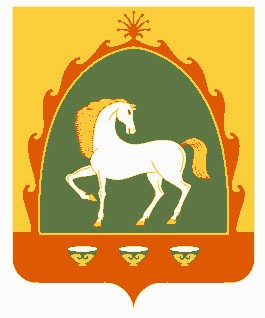 РЕСПУБЛИКА БАШКОРТОСТАНАДМИНИСТРАЦИЯСЕЛЬСКОГО ПОСЕЛЕНИЯ МЕРЯСОВСКИЙ СЕЛЬСОВЕТМУНИЦИПАЛЬНОГО РАЙОНАБАЙМАКСКИЙ РАЙОН453660, Баймакский район, с.Мерясово, ул.А.Игибаева,1Тел. 8(34751)4-28-44, эл. почта: meras-sp@yandex.ru